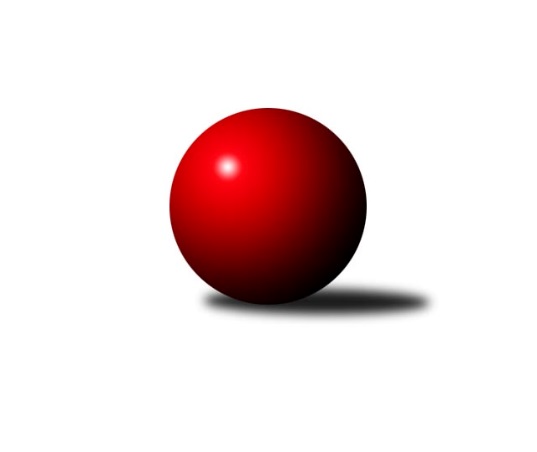 Č.6Ročník 2021/2022	2.5.2024 Východočeský přebor skupina A 2021/2022Statistika 6. kolaTabulka družstev:		družstvo	záp	výh	rem	proh	skore	sety	průměr	body	plné	dorážka	chyby	1.	Rokytnice n. J.	6	6	0	0	78 : 18 	(40.0 : 12.0)	2564	12	1759	805	33.8	2.	Milovice A	6	5	0	1	62 : 34 	(28.0 : 24.0)	2444	10	1710	734	46	3.	Jičín B	6	4	0	2	62 : 34 	(14.0 : 10.0)	2503	8	1737	767	44.3	4.	Poříčí A	6	4	0	2	62 : 34 	(24.5 : 27.5)	2485	8	1741	744	43.3	5.	Josefov A	6	3	0	3	49 : 47 	(32.5 : 19.5)	2489	6	1716	773	44.2	6.	Trutnov C	6	3	0	3	47 : 49 	(26.0 : 26.0)	2468	6	1720	748	51	7.	Nová Paka B	6	2	0	4	40 : 56 	(24.5 : 27.5)	2384	4	1692	692	54	8.	Rokytnice n. J. B	6	1	0	5	32 : 64 	(20.0 : 32.0)	2462	2	1732	730	62	9.	Dvůr Kr. B	6	1	0	5	26 : 70 	(24.0 : 34.0)	2384	2	1688	696	61.5	10.	Vrchlabí C	6	1	0	5	22 : 74 	(16.5 : 37.5)	2370	2	1689	681	62.2Tabulka doma:		družstvo	záp	výh	rem	proh	skore	sety	průměr	body	maximum	minimum	1.	Rokytnice n. J.	4	4	0	0	54 : 10 	(30.0 : 8.0)	2685	8	2720	2613	2.	Poříčí A	4	4	0	0	54 : 10 	(16.0 : 12.0)	2597	8	2647	2529	3.	Jičín B	4	3	0	1	48 : 16 	(6.0 : 2.0)	2521	6	2591	2464	4.	Josefov A	3	2	0	1	32 : 16 	(21.5 : 14.5)	2404	4	2468	2350	5.	Milovice A	2	2	0	0	22 : 10 	(15.0 : 9.0)	2521	4	2552	2490	6.	Nová Paka B	3	2	0	1	30 : 18 	(17.0 : 9.0)	2442	4	2483	2373	7.	Trutnov C	2	1	0	1	17 : 15 	(2.0 : 2.0)	2566	2	2660	2472	8.	Dvůr Kr. B	3	1	0	2	16 : 32 	(17.0 : 19.0)	2402	2	2497	2319	9.	Rokytnice n. J. B	2	0	0	2	10 : 22 	(10.0 : 14.0)	2425	0	2428	2421	10.	Vrchlabí C	3	0	0	3	10 : 38 	(9.0 : 17.0)	2434	0	2506	2365Tabulka venku:		družstvo	záp	výh	rem	proh	skore	sety	průměr	body	maximum	minimum	1.	Milovice A	4	3	0	1	40 : 24 	(13.0 : 15.0)	2425	6	2514	2247	2.	Rokytnice n. J.	2	2	0	0	24 : 8 	(10.0 : 4.0)	2503	4	2513	2493	3.	Trutnov C	4	2	0	2	30 : 34 	(24.0 : 24.0)	2444	4	2519	2399	4.	Jičín B	2	1	0	1	14 : 18 	(8.0 : 8.0)	2495	2	2532	2457	5.	Josefov A	3	1	0	2	17 : 31 	(11.0 : 5.0)	2517	2	2587	2454	6.	Rokytnice n. J. B	4	1	0	3	22 : 42 	(10.0 : 18.0)	2460	2	2541	2412	7.	Vrchlabí C	3	1	0	2	12 : 36 	(7.5 : 20.5)	2337	2	2458	2277	8.	Poříčí A	2	0	0	2	8 : 24 	(8.5 : 15.5)	2430	0	2520	2339	9.	Dvůr Kr. B	3	0	0	3	10 : 38 	(7.0 : 15.0)	2378	0	2414	2352	10.	Nová Paka B	3	0	0	3	10 : 38 	(7.5 : 18.5)	2364	0	2451	2318Tabulka podzimní části:		družstvo	záp	výh	rem	proh	skore	sety	průměr	body	doma	venku	1.	Rokytnice n. J.	6	6	0	0	78 : 18 	(40.0 : 12.0)	2564	12 	4 	0 	0 	2 	0 	0	2.	Milovice A	6	5	0	1	62 : 34 	(28.0 : 24.0)	2444	10 	2 	0 	0 	3 	0 	1	3.	Jičín B	6	4	0	2	62 : 34 	(14.0 : 10.0)	2503	8 	3 	0 	1 	1 	0 	1	4.	Poříčí A	6	4	0	2	62 : 34 	(24.5 : 27.5)	2485	8 	4 	0 	0 	0 	0 	2	5.	Josefov A	6	3	0	3	49 : 47 	(32.5 : 19.5)	2489	6 	2 	0 	1 	1 	0 	2	6.	Trutnov C	6	3	0	3	47 : 49 	(26.0 : 26.0)	2468	6 	1 	0 	1 	2 	0 	2	7.	Nová Paka B	6	2	0	4	40 : 56 	(24.5 : 27.5)	2384	4 	2 	0 	1 	0 	0 	3	8.	Rokytnice n. J. B	6	1	0	5	32 : 64 	(20.0 : 32.0)	2462	2 	0 	0 	2 	1 	0 	3	9.	Dvůr Kr. B	6	1	0	5	26 : 70 	(24.0 : 34.0)	2384	2 	1 	0 	2 	0 	0 	3	10.	Vrchlabí C	6	1	0	5	22 : 74 	(16.5 : 37.5)	2370	2 	0 	0 	3 	1 	0 	2Tabulka jarní části:		družstvo	záp	výh	rem	proh	skore	sety	průměr	body	doma	venku	1.	Jičín B	0	0	0	0	0 : 0 	(0.0 : 0.0)	0	0 	0 	0 	0 	0 	0 	0 	2.	Rokytnice n. J.	0	0	0	0	0 : 0 	(0.0 : 0.0)	0	0 	0 	0 	0 	0 	0 	0 	3.	Trutnov C	0	0	0	0	0 : 0 	(0.0 : 0.0)	0	0 	0 	0 	0 	0 	0 	0 	4.	Rokytnice n. J. B	0	0	0	0	0 : 0 	(0.0 : 0.0)	0	0 	0 	0 	0 	0 	0 	0 	5.	Nová Paka B	0	0	0	0	0 : 0 	(0.0 : 0.0)	0	0 	0 	0 	0 	0 	0 	0 	6.	Poříčí A	0	0	0	0	0 : 0 	(0.0 : 0.0)	0	0 	0 	0 	0 	0 	0 	0 	7.	Milovice A	0	0	0	0	0 : 0 	(0.0 : 0.0)	0	0 	0 	0 	0 	0 	0 	0 	8.	Vrchlabí C	0	0	0	0	0 : 0 	(0.0 : 0.0)	0	0 	0 	0 	0 	0 	0 	0 	9.	Dvůr Kr. B	0	0	0	0	0 : 0 	(0.0 : 0.0)	0	0 	0 	0 	0 	0 	0 	0 	10.	Josefov A	0	0	0	0	0 : 0 	(0.0 : 0.0)	0	0 	0 	0 	0 	0 	0 	0 Zisk bodů pro družstvo:		jméno hráče	družstvo	body	zápasy	v %	dílčí body	sety	v %	1.	Michal Sirový 	Dvůr Kr. B 	12	/	6	(100%)		/		(%)	2.	Ladislav Křivka 	Jičín B 	12	/	6	(100%)		/		(%)	3.	Zdeněk Novotný st.	Rokytnice n. J. 	10	/	5	(100%)		/		(%)	4.	Petr Mařas 	Rokytnice n. J. 	10	/	5	(100%)		/		(%)	5.	Miroslav Kužel 	Poříčí A 	10	/	5	(100%)		/		(%)	6.	Daniel Havrda 	Poříčí A 	10	/	6	(83%)		/		(%)	7.	Slavomír Trepera 	Rokytnice n. J. 	10	/	6	(83%)		/		(%)	8.	Marie Kolářová 	Jičín B 	10	/	6	(83%)		/		(%)	9.	Jan Volf 	Rokytnice n. J. 	8	/	4	(100%)		/		(%)	10.	Tomáš Fuchs 	Milovice A 	8	/	4	(100%)		/		(%)	11.	Lukáš Sýs 	Rokytnice n. J. B 	8	/	4	(100%)		/		(%)	12.	Karel Slavík 	Trutnov C 	8	/	5	(80%)		/		(%)	13.	Jiří Čapek 	Jičín B 	8	/	5	(80%)		/		(%)	14.	Jaroslav Fajfer 	Nová Paka B 	8	/	6	(67%)		/		(%)	15.	Jan Mařas 	Rokytnice n. J. 	8	/	6	(67%)		/		(%)	16.	Jan Roza 	Poříčí A 	8	/	6	(67%)		/		(%)	17.	Martin Pešta 	Nová Paka B 	6	/	3	(100%)		/		(%)	18.	Pavel Kaan 	Jičín B 	6	/	3	(100%)		/		(%)	19.	Vlastimil Hruška 	Milovice A 	6	/	4	(75%)		/		(%)	20.	Václav Souček 	Milovice A 	6	/	4	(75%)		/		(%)	21.	Eva Fajstavrová 	Vrchlabí C 	6	/	4	(75%)		/		(%)	22.	Petr Kotek 	Trutnov C 	6	/	4	(75%)		/		(%)	23.	Lukáš Rožnovský 	Josefov A 	6	/	5	(60%)		/		(%)	24.	Jan Bajer 	Nová Paka B 	6	/	5	(60%)		/		(%)	25.	Jakub Petráček 	Poříčí A 	6	/	5	(60%)		/		(%)	26.	Petr Hrycík 	Josefov A 	6	/	6	(50%)		/		(%)	27.	Roman Kašpar 	Josefov A 	6	/	6	(50%)		/		(%)	28.	Pavel Müller 	Rokytnice n. J. B 	6	/	6	(50%)		/		(%)	29.	Lukáš Ludvík 	Josefov A 	6	/	6	(50%)		/		(%)	30.	František Jankto 	Trutnov C 	6	/	6	(50%)		/		(%)	31.	Jakub Hrycík 	Josefov A 	6	/	6	(50%)		/		(%)	32.	Pavel Jaroš 	Milovice A 	6	/	6	(50%)		/		(%)	33.	Vladimír Řehák 	Jičín B 	6	/	6	(50%)		/		(%)	34.	Jiří Rücker 	Josefov A 	5	/	5	(50%)		/		(%)	35.	Václava Krulišová 	Trutnov C 	5	/	6	(42%)		/		(%)	36.	David Chaloupka 	Trutnov C 	4	/	2	(100%)		/		(%)	37.	Milan Lauber 	Poříčí A 	4	/	2	(100%)		/		(%)	38.	Filip Vízek 	Rokytnice n. J. B 	4	/	4	(50%)		/		(%)	39.	Miroslav Souček 	Milovice A 	4	/	4	(50%)		/		(%)	40.	Miroslav Včeliš 	Milovice A 	4	/	4	(50%)		/		(%)	41.	Václav Kukla 	Trutnov C 	4	/	4	(50%)		/		(%)	42.	Jana Votočková 	Vrchlabí C 	4	/	5	(40%)		/		(%)	43.	Miroslav Šulc 	Dvůr Kr. B 	4	/	5	(40%)		/		(%)	44.	Jan Gábriš 	Poříčí A 	4	/	5	(40%)		/		(%)	45.	Pavel Hanout 	Rokytnice n. J. 	4	/	6	(33%)		/		(%)	46.	Martin Kozlovský 	Dvůr Kr. B 	4	/	6	(33%)		/		(%)	47.	Jiří Kout 	Nová Paka B 	4	/	6	(33%)		/		(%)	48.	David Jaroš 	Milovice A 	4	/	6	(33%)		/		(%)	49.	Lubomír Šimonka 	Poříčí A 	4	/	6	(33%)		/		(%)	50.	Pavel Beyr 	Nová Paka B 	4	/	6	(33%)		/		(%)	51.	Ondra Kolář 	Milovice A 	2	/	1	(100%)		/		(%)	52.	Tomáš Pavlata 	Jičín B 	2	/	1	(100%)		/		(%)	53.	Zdeněk Novotný nejst.	Rokytnice n. J. B 	2	/	1	(100%)		/		(%)	54.	Eva Kammelová 	Trutnov C 	2	/	1	(100%)		/		(%)	55.	Roman Stříbrný 	Rokytnice n. J. 	2	/	1	(100%)		/		(%)	56.	Martin Včeliš 	Milovice A 	2	/	2	(50%)		/		(%)	57.	Jaroslav Vízek 	Rokytnice n. J. B 	2	/	2	(50%)		/		(%)	58.	Filip Hanout 	Rokytnice n. J. B 	2	/	2	(50%)		/		(%)	59.	Vladimír Šťastník 	Vrchlabí C 	2	/	2	(50%)		/		(%)	60.	Martin Pacák 	Rokytnice n. J. 	2	/	3	(33%)		/		(%)	61.	Vladimír Pavlata 	Jičín B 	2	/	4	(25%)		/		(%)	62.	Martina Kramosilová 	Dvůr Kr. B 	2	/	4	(25%)		/		(%)	63.	Josef Rychtář 	Vrchlabí C 	2	/	4	(25%)		/		(%)	64.	Jan Stejskal 	Vrchlabí C 	2	/	4	(25%)		/		(%)	65.	Martina Fejfarová 	Vrchlabí C 	2	/	4	(25%)		/		(%)	66.	Jiřina Šepsová 	Nová Paka B 	2	/	5	(20%)		/		(%)	67.	Lenka Havlínová 	Nová Paka B 	2	/	5	(20%)		/		(%)	68.	Tomáš Cvrček 	Rokytnice n. J. B 	2	/	5	(20%)		/		(%)	69.	Jan Řebíček 	Rokytnice n. J. B 	2	/	6	(17%)		/		(%)	70.	Šimon Fiebinger 	Trutnov C 	0	/	1	(0%)		/		(%)	71.	Roman Bureš 	Jičín B 	0	/	1	(0%)		/		(%)	72.	Věra Stříbrná 	Rokytnice n. J. B 	0	/	1	(0%)		/		(%)	73.	Jaroslav Pokorný 	Poříčí A 	0	/	1	(0%)		/		(%)	74.	Pavel Řehák 	Josefov A 	0	/	1	(0%)		/		(%)	75.	Jan Krejcar 	Trutnov C 	0	/	1	(0%)		/		(%)	76.	Kateřina Šmídová 	Dvůr Kr. B 	0	/	2	(0%)		/		(%)	77.	Tomáš Fejfar 	Trutnov C 	0	/	2	(0%)		/		(%)	78.	Petr Kynčl 	Vrchlabí C 	0	/	3	(0%)		/		(%)	79.	Jiří Brumlich 	Jičín B 	0	/	3	(0%)		/		(%)	80.	Ladislav Malý 	Dvůr Kr. B 	0	/	3	(0%)		/		(%)	81.	Jan Vaníček 	Vrchlabí C 	0	/	3	(0%)		/		(%)	82.	Oldřich Kaděra 	Dvůr Kr. B 	0	/	4	(0%)		/		(%)	83.	Jiří Škoda 	Trutnov C 	0	/	4	(0%)		/		(%)	84.	Zuzana Hartychová 	Rokytnice n. J. B 	0	/	4	(0%)		/		(%)	85.	Jaroslav Lux 	Vrchlabí C 	0	/	5	(0%)		/		(%)	86.	Martin Šnytr 	Dvůr Kr. B 	0	/	6	(0%)		/		(%)Průměry na kuželnách:		kuželna	průměr	plné	dorážka	chyby	výkon na hráče	1.	Trutnov, 1-4	2532	1758	774	45.8	(422.1)	2.	Rokytnice, 1-2	2510	1750	759	53.5	(418.3)	3.	Poříčí, 1-2	2506	1740	765	46.1	(417.8)	4.	Vrchlabí, 1-4	2489	1728	760	48.5	(414.9)	5.	Milovice, 1-2	2477	1743	734	47.8	(412.9)	6.	SKK Jičín, 1-4	2462	1728	734	48.9	(410.4)	7.	Nová Paka, 1-2	2434	1714	719	54.8	(405.7)	8.	Dvůr Králové, 1-2	2424	1711	712	56.8	(404.0)	9.	Josefov, 1-2	2382	1663	719	46.2	(397.1)Nejlepší výkony na kuželnách:Trutnov, 1-4Trutnov C	2660	5. kolo	Petr Kotek 	Trutnov C	461	5. koloJosefov A	2510	5. kolo	Karel Slavík 	Trutnov C	452	5. koloMilovice A	2488	3. kolo	Eva Kammelová 	Trutnov C	451	5. koloTrutnov C	2472	3. kolo	David Jaroš 	Milovice A	441	3. kolo		. kolo	Jiří Rücker 	Josefov A	437	5. kolo		. kolo	Václava Krulišová 	Trutnov C	437	5. kolo		. kolo	Pavel Jaroš 	Milovice A	436	3. kolo		. kolo	František Jankto 	Trutnov C	433	5. kolo		. kolo	Václava Krulišová 	Trutnov C	430	3. kolo		. kolo	Václav Kukla 	Trutnov C	427	3. koloRokytnice, 1-2Rokytnice n. J.	2720	3. kolo	Petr Mařas 	Rokytnice n. J.	493	5. koloRokytnice n. J.	2716	6. kolo	Slavomír Trepera 	Rokytnice n. J.	493	1. koloRokytnice n. J.	2692	1. kolo	Zdeněk Novotný st.	Rokytnice n. J.	486	3. koloRokytnice n. J.	2613	5. kolo	Jan Mařas 	Rokytnice n. J.	480	1. koloPoříčí A	2520	3. kolo	Miroslav Kužel 	Poříčí A	475	3. koloVrchlabí C	2458	2. kolo	Jan Mařas 	Rokytnice n. J.	467	6. koloTrutnov C	2436	4. kolo	Petr Mařas 	Rokytnice n. J.	465	3. koloRokytnice n. J. B	2428	2. kolo	Slavomír Trepera 	Rokytnice n. J.	465	6. koloRokytnice n. J. B	2421	4. kolo	Petr Mařas 	Rokytnice n. J.	461	6. koloRokytnice n. J. B	2412	1. kolo	Daniel Havrda 	Poříčí A	460	3. koloPoříčí, 1-2Poříčí A	2647	4. kolo	Jakub Petráček 	Poříčí A	476	1. koloPoříčí A	2607	1. kolo	Milan Lauber 	Poříčí A	472	4. koloPoříčí A	2603	2. kolo	Miroslav Kužel 	Poříčí A	467	1. koloPoříčí A	2529	6. kolo	Miroslav Kužel 	Poříčí A	465	2. koloTrutnov C	2519	6. kolo	Daniel Havrda 	Poříčí A	459	1. koloJičín B	2457	2. kolo	Michal Sirový 	Dvůr Kr. B	456	1. koloDvůr Kr. B	2414	1. kolo	Miroslav Kužel 	Poříčí A	455	4. koloVrchlabí C	2277	4. kolo	Jakub Petráček 	Poříčí A	451	2. kolo		. kolo	Daniel Havrda 	Poříčí A	448	4. kolo		. kolo	Karel Slavík 	Trutnov C	443	6. koloVrchlabí, 1-4Josefov A	2587	3. kolo	Pavel Jaroš 	Milovice A	464	1. koloJičín B	2532	5. kolo	Petr Hrycík 	Josefov A	462	3. koloMilovice A	2514	1. kolo	Eva Fajstavrová 	Vrchlabí C	448	1. koloVrchlabí C	2506	5. kolo	Tomáš Pavlata 	Jičín B	443	5. koloVrchlabí C	2432	1. kolo	Jakub Hrycík 	Josefov A	442	3. koloVrchlabí C	2365	3. kolo	Eva Fajstavrová 	Vrchlabí C	441	5. kolo		. kolo	Vladimír Řehák 	Jičín B	436	5. kolo		. kolo	Josef Rychtář 	Vrchlabí C	436	1. kolo		. kolo	Jiří Rücker 	Josefov A	436	3. kolo		. kolo	Ladislav Křivka 	Jičín B	432	5. koloMilovice, 1-2Milovice A	2552	5. kolo	Václav Souček 	Milovice A	471	5. koloMilovice A	2490	2. kolo	Jiří Kout 	Nová Paka B	450	2. koloNová Paka B	2451	2. kolo	Vlastimil Hruška 	Milovice A	450	5. koloRokytnice n. J. B	2416	5. kolo	Tomáš Fuchs 	Milovice A	447	2. kolo		. kolo	Václav Souček 	Milovice A	446	2. kolo		. kolo	Vlastimil Hruška 	Milovice A	439	2. kolo		. kolo	Pavel Müller 	Rokytnice n. J. B	439	5. kolo		. kolo	Miroslav Souček 	Milovice A	423	5. kolo		. kolo	Miroslav Včeliš 	Milovice A	414	5. kolo		. kolo	Jaroslav Vízek 	Rokytnice n. J. B	413	5. koloSKK Jičín, 1-4Jičín B	2591	1. kolo	Pavel Kaan 	Jičín B	465	1. koloJičín B	2517	3. kolo	Pavel Kaan 	Jičín B	465	3. koloJičín B	2512	6. kolo	Pavel Kaan 	Jičín B	464	6. koloRokytnice n. J.	2493	4. kolo	Vladimír Řehák 	Jičín B	448	1. koloJičín B	2464	4. kolo	Jiří Čapek 	Jičín B	447	1. koloJosefov A	2454	1. kolo	Lukáš Ludvík 	Josefov A	441	1. koloDvůr Kr. B	2352	3. kolo	Jiří Rücker 	Josefov A	440	1. koloNová Paka B	2318	6. kolo	Marie Kolářová 	Jičín B	438	6. kolo		. kolo	Zdeněk Novotný st.	Rokytnice n. J.	435	4. kolo		. kolo	Michal Sirový 	Dvůr Kr. B	431	3. koloNová Paka, 1-2Rokytnice n. J. B	2541	3. kolo	Lukáš Sýs 	Rokytnice n. J. B	457	3. koloNová Paka B	2483	1. kolo	Pavel Müller 	Rokytnice n. J. B	447	3. koloNová Paka B	2471	5. kolo	Martin Pešta 	Nová Paka B	442	1. koloTrutnov C	2399	1. kolo	Martin Pešta 	Nová Paka B	439	3. koloNová Paka B	2373	3. kolo	Zdeněk Novotný nejst.	Rokytnice n. J. B	432	3. koloPoříčí A	2339	5. kolo	Jan Gábriš 	Poříčí A	431	5. kolo		. kolo	Jan Bajer 	Nová Paka B	429	5. kolo		. kolo	Jaroslav Fajfer 	Nová Paka B	428	5. kolo		. kolo	Jiří Kout 	Nová Paka B	427	1. kolo		. kolo	Miroslav Kužel 	Poříčí A	426	5. koloDvůr Králové, 1-2Dvůr Kr. B	2497	6. kolo	David Jaroš 	Milovice A	477	4. koloRokytnice n. J. B	2469	6. kolo	Pavel Müller 	Rokytnice n. J. B	467	6. koloMilovice A	2449	4. kolo	Michal Sirový 	Dvůr Kr. B	447	6. koloTrutnov C	2420	2. kolo	Tomáš Fuchs 	Milovice A	437	4. koloDvůr Kr. B	2390	4. kolo	Martin Kozlovský 	Dvůr Kr. B	436	6. koloDvůr Kr. B	2319	2. kolo	Miroslav Šulc 	Dvůr Kr. B	431	4. kolo		. kolo	Martin Šnytr 	Dvůr Kr. B	431	6. kolo		. kolo	Martin Kozlovský 	Dvůr Kr. B	431	4. kolo		. kolo	František Jankto 	Trutnov C	430	2. kolo		. kolo	Miroslav Šulc 	Dvůr Kr. B	428	2. koloJosefov, 1-2Rokytnice n. J.	2513	2. kolo	Jiří Rücker 	Josefov A	459	4. koloJosefov A	2468	4. kolo	Jan Volf 	Rokytnice n. J.	437	2. koloJosefov A	2393	6. kolo	Slavomír Trepera 	Rokytnice n. J.	432	2. koloJosefov A	2350	2. kolo	Lukáš Ludvík 	Josefov A	425	2. koloNová Paka B	2323	4. kolo	Petr Mařas 	Rokytnice n. J.	422	2. koloMilovice A	2247	6. kolo	Lukáš Ludvík 	Josefov A	420	4. kolo		. kolo	Petr Hrycík 	Josefov A	420	6. kolo		. kolo	Jakub Hrycík 	Josefov A	418	2. kolo		. kolo	Lukáš Rožnovský 	Josefov A	414	4. kolo		. kolo	Jan Mařas 	Rokytnice n. J.	414	2. koloČetnost výsledků:	6.0 : 10.0	3x	4.0 : 12.0	4x	2.0 : 14.0	4x	16.0 : 0.0	3x	15.0 : 1.0	1x	14.0 : 2.0	6x	12.0 : 4.0	7x	10.0 : 6.0	2x